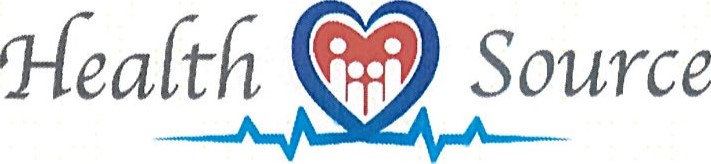 Verification of support statement Completed by patientTo be completed by person providing the support By signing this, I understand under penalty of perjury that any misrepresentation of the information that I provide to Northeast Florida health services, INC. DBA Family Health Source is federal fraud punishable by any applicable laws. State of Florida,County of Volusia(Notary Seal)		Signature of person completing this statement: _________________________________________________Sworn before me this _________ Day of ____________, 20______, by (Name of person making statement)Signature of Notary Public-State of Florida: ____________________________________________________Name of Notary Typed, Printed, or Stamped: ___________________________________________________Personally Known ____ or Produced Identification___ Type of ID Produced: __________________________Patient’s Name: _____________________________________________________________     DOB: _____________________________I declare that I am presently unemployed and have been unemployed for _________Months.I have received $__________ in income for the last 12 months. I have not applied for unemployment benefits.I am presently residing at: ________________________________________________________________________________________I have been residing at the above address since (Date): _______________________________My food and living expenses are provided by (Name): ________________________________Patient Signature: _________________________________________________ Date: ____________________$ ____________ Monthly dollar amount of support provided to applicant Name of person providing the support ____________________________________________________________I, the undersigned, being responsible for the named applicant, do hereby swear that the information contained herein is true and correct, and that I am providing support for the named applicant.Signature: _________________________________________________________ Date: _______________________Only sign in front of a notary 